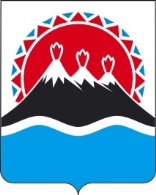 УСТЬ-БОЛЬШЕРЕЦКАЯ 
ТЕРРИТОРИАЛЬНАЯ ИЗБИРАТЕЛЬНАЯ КОМИССИЯ
ПОСТАНОВЛЕНИЕс.Усть-Большерецк

О назначении председателя  участковой избирательной комиссииОктябрьского избирательного участка № 139
	Рассмотрев предложения по кандидатурам для назначения председателем  участковой избирательной комиссии Октябрьского избирательного участка №139, в соответствии с пунктом 7 статьи 28 Федерального закона «Об основных гарантиях избирательных прав и права на участие в референдуме граждан Российской Федерации», Усть-Большерецкая территориальная избирательная комиссияп о с т а н о в л я е т:
1.Назначить председателем  участковой избирательной комиссии  Октябрьского  избирательного участка №139  Сосина Валентина Анатольевича, 1979 года рождения, образование высшее, проживающего в п. Октябрьском, начальника пожарного поста п. Октябрьский КГКУ «Центр обеспечения действий», выдвинутого в состав избирательной комиссии  по месту работы.  Опыт в проведении избирательных кампаний имеет. 2.Председателю участковой избирательной комиссии Октябрьского избирательного участка № 139 Сосину Валентину Анатольевичу провести организационное заседание участковой избирательной комиссии не позднее 13 июня 2018 года.3.Опубликовать настоящее постановление в еженедельной районной газете «Ударник».4.Направить настоящее постановление в Избирательную комиссию Камчатского края, участковую избирательную комиссию Октябрьского избирательного участка № 139, органы местного самоуправления Октябрьского городского поселения.5.Контроль за выполнением настоящего постановления возложить на секретаря Усть-Большерецкой территориальной избирательной комиссии Н.Н. Бокову.
ПредседательУсть-Большерецкой территориальнойизбирательной комиссии	Л.Н. УтенышеваСекретарьУсть-Большерецкой территориальнойизбирательной комиссии	Н.Н. Бокова«07»июня2018г№ 62/308